El medio de verificación debe presentarse en la solicitud en físico y en formato digital, conforme la siguiente tabla:Notas:1. El nombre del medio de verificación debe ser el mismo en la solicitud en físico y en formato digital.2. Folios ha ce referencia al rango de páginas donde se ubica el medio de verificación en la solicitud en físico.SUPERINTENDENCIA NACIONAL DE EDUCACIÓN SUPERIOR UNIVERSITARIA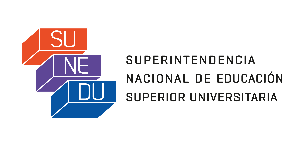 FORMATO DE LICENCIAMIENTO BB41NOMBRE DE LA UNIVERSIDADREPRESENTANTE LEGALCONDICIÓN VVerificación de la disponibilidad de personal docente calificado con no menos del 25% de docentes a tiempo completo.COMPONENTE V.3Selección, evaluación y capacitación docente.INDICADOR 41La universidad regula los mecanismos y/o procedimientos para la selección, evaluación periódica del desempeño y ratificación de sus docentes, incluyendo como criterio la calificación de los estudiantes por semestre académico.1. MEDIO DE VERIFICACIÓN (MV)MV1: Instrumento normativo, reglamento u otro documento que contenga los procedimientos de selección, fechas de concursos de selección, evaluación de desempeño anual de sus docentes, aprobado por la autoridad competente de la universidad.2. CONSIDERACIONES PARA EL CUMPLIMIENTO DEL INDICADORLa evaluación anual del desempeño de sus docentes, debe incluir la calificación de los estudiantes por semestre académico.El documento debe estar aprobado por la autoridad competente o  representante legal de la universidad, indicando su última fecha de actualización.CÓDIGO DEL MEDIO DE VERIFICACIÓNNOMBRE DEL MEDIO DE VERIFICACIÓN1UBICACIÓN EN LA SOLICITUD(indicar folios 2 correspondientes)MV13. OBSERVACIONES ADICIONALES DE LA UNIVERSIDAD